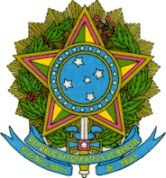 ANEXO IIPROGRAMA DE EDUCAÇÃO DE JOVENS E ADULTOS INTEGRADA À EDUCAÇÃO PROFISSIONAL TECNOLÓGICAFORMULÁRIO DE INSCRIÇÃO DE PONTUAÇÃO PARA ATUAR COMO PROFESSORFORMADOR Candidato(a):  	CritériosCritérios de  PontuaçãoPontuação (por título)Descrição  dos documentos apresentadosPontuação1. Titulação (T)(pontuação máxima = 30 pontos)Título de Doutorado em curso reconhecido pelo MEC.151. Titulação (T)(pontuação máxima = 30 pontos)Título de Mestrado em curso reconhecido pelo MEC.101. Titulação (T)(pontuação máxima = 30 pontos)Especialização/Especialização Pós Técnico052. Experiência Profissional (E) (pontuação máxima = 85 pontos)Experiência Profissional como professor de Educação de Jovens   e Adultos04 pontos por disciplina ministrada no módulo, ou ano.2. Experiência Profissional (E) (pontuação máxima = 85 pontos)Experiência Profissional como professor no ensino fundamental, médio, ensino superior, Curso de Formação Inicial e Continuada e educação profissional, na modalidade presencial ou a distância02 pontos   por disciplina ministrada no módulo, ou ano.2. Experiência Profissional (E) (pontuação máxima = 85 pontos)Experiência na produção de material didático para EJA05 pontos por material produzido na   área da disciplina que está concorrendo.2. Experiência Profissional (E) (pontuação máxima = 85 pontos)*Experiência profissional na disciplina: tecnologia de massas e panificação para o (Ensino Médio) na área correlata com comprovada competência	 técnica referente ao saber operativo de atividades inerentes à respectiva	formação profissional.Item aplicável apenas para candidatos à vaga na disciplina: tecnologia de massas e panificação05 pontos por semestre, no máximo 10PONTUAÇÃO TOTALPONTUAÇÃO TOTALPONTUAÇÃO TOTALPONTUAÇÃO TOTAL